Paper TitleAuthors Name1*,21,2dept.name of organization (of Affiliation)*E-mailABSTRACTThe Abstract has a maximum 250 WORDS; No citation; State in the abstract a primary objective, research design, methodology, main outcomes, and results, and the conclusions.Keywords: component, formatting, style, styling, insert (key words)INTRODUCTIONThe introduction should set the study in context by briefly reviewing relevant knowledge of the subject; follow this with a concise statement of the objectives of the study. All standard paper components have been specified for three reasons: (1) ease of use when formatting individual papers, (2) automatic compliance to electronic requirements that facilitate the concurrent or later production of electronic products, and (3) conformity of style throughout a conference proceeding. The paper is written in English. The length of the submitted paper is at least 10 pages and no more than 15 pages. Use of a tool such as Mendeley, Zotero, or EndNote for reference management and formatting, and choose IEEE styleMETHODSA brief description of the methods/techniques used (the principles of these methods should not be described if readers can be directed to easily accessible references or standard texts).  The article must be original. The submission has not been previously published, nor is it before another journal for consideration (or an explanation has been provided in Comments to the Editor). The submission file is in Microsoft Word document file format. The text is 1,15 spaced; uses a 11-point font; employs italics, rather than underlining (except with URL addresses); and all illustrations, figures, and tables are placed within the text at the appropriate points. The text adheres to the stylistic and bibliographic requirements outlined in the Author Guidelines, which is found in About the Journal.RESULT AND DISCUSSIONA clear presentation of experimental results obtained, highlighting any trends or points of interest. The results should not be repeated in both tables and figures. The discussion should relate to the significance of the observations. If the content contains sub-chapters, it must be arranged in the following format.Sub Chapter 1Write an explanation regarding the contents of sub chapter 1 here according to the format providedSub Chapter 2Write an explanation regarding the contents of sub chapter 2 here according to the format provided.EquationsThe equations are an exception to the prescribed specifications of this template. You will need to determine whether or not your equation should be typed using either the Times New Roman or the Symbol font (please no other font). To create multileveled equations, it may be necessary to treat the equation as a graphic and insert it into the text after your paper is styled.Number equations consecutively. Equation numbers, within parentheses, are to position flush right, as in (1), using a right tab stop. To make your equations more compact, you may use the solidus ( / ), the exp function, or appropriate exponents. Italicize Roman symbols for quantities and variables, but not Greek symbols. Use a long dash rather than a hyphen for a minus sign. Punctuate equations with commas or periods when they are part of a sentence, as in:	(1)Note that the equation is centered using a center tab stop. Be sure that the symbols in your equation have been defined before or immediately following the equation. Use “(1)”, not “Eq. (1)” or “equation (1)”, except at the beginning of a sentence: “Equation (1) is . . .”Figures and TablesPlace figures and tables at the top and bottom of columns (if possible). Avoid placing them in the middle of columns. Large figures and tables may span across both columns. Figure captions should be below the figures; table heads should appear above the tables. Insert figures and tables after they are cited in the text. Use the abbreviation “Fig. 1”, even at the beginning of a sentence.Table 1. Likert Score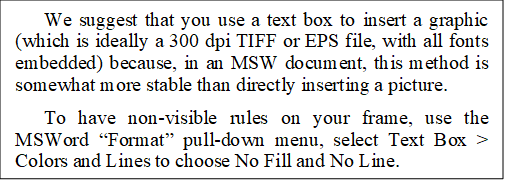 Figure 1. Likert ScoreCONCLUSIONA brief explanation of the significance and implications of the work reported.REFERENCESExpect a minimum of 25 references primarily with a minimum of 70% to journal papers. Use the "Insert Citation" button to add citations to this document. Please use the IEEE citation style and use references manager (such as mendeley or zotero).The template will number citations consecutively within brackets [1]. The sentence punctuation follows the bracket [2]. Refer simply to the reference number, as in [3]—do not use “Ref. [3]” or “reference [3]” except at the beginning of a sentence: “Reference [3] was the first ...”[1]	J. Clerk Maxwell, A Treatise on Electricity and Magnetism, 3rd ed., vol. 2. Oxford: Clarendon, 1892, pp.68–73.[2]	Y. Yorozu, M. Hirano, K. Oka, and Y. Tagawa, “Electron spectroscopy studies on magneto-optical media and plastic substrate interface,” IEEE Transl. J. Magn. Japan, vol. 2, pp. 740–741, August 1987 [Digests 9th Annual Conf. Magnetics Japan, p. 301, 1982].[3]	M. Young, The Technical Writer’s Handbook. Mill Valley, CA: University Science, 1989No.ScaleScore1.42.S33.TS24.STS1